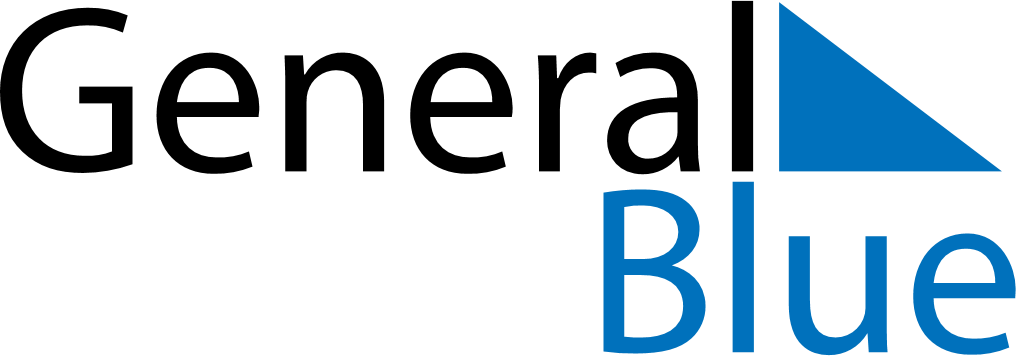 June 2024June 2024June 2024June 2024June 2024June 2024June 2024Tachilek, Shan, MyanmarTachilek, Shan, MyanmarTachilek, Shan, MyanmarTachilek, Shan, MyanmarTachilek, Shan, MyanmarTachilek, Shan, MyanmarTachilek, Shan, MyanmarSundayMondayMondayTuesdayWednesdayThursdayFridaySaturday1Sunrise: 5:09 AMSunset: 6:27 PMDaylight: 13 hours and 17 minutes.23345678Sunrise: 5:09 AMSunset: 6:27 PMDaylight: 13 hours and 17 minutes.Sunrise: 5:09 AMSunset: 6:27 PMDaylight: 13 hours and 18 minutes.Sunrise: 5:09 AMSunset: 6:27 PMDaylight: 13 hours and 18 minutes.Sunrise: 5:09 AMSunset: 6:28 PMDaylight: 13 hours and 18 minutes.Sunrise: 5:09 AMSunset: 6:28 PMDaylight: 13 hours and 19 minutes.Sunrise: 5:09 AMSunset: 6:28 PMDaylight: 13 hours and 19 minutes.Sunrise: 5:09 AMSunset: 6:29 PMDaylight: 13 hours and 19 minutes.Sunrise: 5:09 AMSunset: 6:29 PMDaylight: 13 hours and 20 minutes.910101112131415Sunrise: 5:09 AMSunset: 6:30 PMDaylight: 13 hours and 20 minutes.Sunrise: 5:09 AMSunset: 6:30 PMDaylight: 13 hours and 20 minutes.Sunrise: 5:09 AMSunset: 6:30 PMDaylight: 13 hours and 20 minutes.Sunrise: 5:09 AMSunset: 6:30 PMDaylight: 13 hours and 21 minutes.Sunrise: 5:09 AMSunset: 6:31 PMDaylight: 13 hours and 21 minutes.Sunrise: 5:09 AMSunset: 6:31 PMDaylight: 13 hours and 21 minutes.Sunrise: 5:09 AMSunset: 6:31 PMDaylight: 13 hours and 21 minutes.Sunrise: 5:10 AMSunset: 6:31 PMDaylight: 13 hours and 21 minutes.1617171819202122Sunrise: 5:10 AMSunset: 6:32 PMDaylight: 13 hours and 21 minutes.Sunrise: 5:10 AMSunset: 6:32 PMDaylight: 13 hours and 22 minutes.Sunrise: 5:10 AMSunset: 6:32 PMDaylight: 13 hours and 22 minutes.Sunrise: 5:10 AMSunset: 6:32 PMDaylight: 13 hours and 22 minutes.Sunrise: 5:10 AMSunset: 6:32 PMDaylight: 13 hours and 22 minutes.Sunrise: 5:10 AMSunset: 6:33 PMDaylight: 13 hours and 22 minutes.Sunrise: 5:11 AMSunset: 6:33 PMDaylight: 13 hours and 22 minutes.Sunrise: 5:11 AMSunset: 6:33 PMDaylight: 13 hours and 22 minutes.2324242526272829Sunrise: 5:11 AMSunset: 6:33 PMDaylight: 13 hours and 22 minutes.Sunrise: 5:11 AMSunset: 6:34 PMDaylight: 13 hours and 22 minutes.Sunrise: 5:11 AMSunset: 6:34 PMDaylight: 13 hours and 22 minutes.Sunrise: 5:12 AMSunset: 6:34 PMDaylight: 13 hours and 22 minutes.Sunrise: 5:12 AMSunset: 6:34 PMDaylight: 13 hours and 21 minutes.Sunrise: 5:12 AMSunset: 6:34 PMDaylight: 13 hours and 21 minutes.Sunrise: 5:12 AMSunset: 6:34 PMDaylight: 13 hours and 21 minutes.Sunrise: 5:13 AMSunset: 6:34 PMDaylight: 13 hours and 21 minutes.30Sunrise: 5:13 AMSunset: 6:34 PMDaylight: 13 hours and 21 minutes.